СУМСЬКА МІСЬКА РАДАVІІ СКЛИКАННЯ _______СЕСІЯРІШЕННЯРозглянувши звернення Державного професійно-технічного навчального закладу «Сумський центр професійно-технічної освіти» № 156 від 16.04.2020, відповідно до Закону України «Про передачу об’єктів права державної та комунальної власності», постанови Кабінету Міністрів України від 21 вересня 1998 року № 1482 «Про передачу об’єктів права державної та комунальної власності», відповідно до статті 327 Цивільного кодексу України, керуючись статтями 25, 60 Закону України «Про місцеве самоврядування в Україні», Сумська міська радаВИРІШИЛА:1. Передати безоплатно у державну власність Державному професійно-технічному навчальному закладу «Сумський центр професійно-технічної освіти» комунальне майно Сумської міської об’єднаної територіальної громади згідно з додатком до цього рішення.2. Департаменту забезпечення ресурсних платежів Сумської міської ради (Клименко Ю.М.) здійснити передачу, зазначену в пункті 1 цього рішення.3. Організацію виконання цього рішення покласти на першого заступника міського голови Войтенка В.В.Сумський міський голова                                                                    О.М. ЛисенкоВиконавець: Клименко Ю.М.________________________Ініціатор розгляду питання – депутат Сумської міської ради Степченко В.Г.Проект підготовлено Департаментом забезпечення ресурсних платежів Сумської міської радиДоповідач: Клименко Ю.М.Додаток до рішення Сумської міської ради        «Про безоплатну передачу майна комунальної власності Сумської міської об’єднаної територіальної громади у державну власність Державному професійно-технічному навчальному закладу «Сумський центр професійно-технічної освіти»від ___________ 2020 року № ____-МРПерелік майна, яке передається у державну власністьСумський міський голова                                                                    О.М. ЛисенкоВиконавець: Клименко Ю.М.________________________ЛИСТ ПОГОДЖЕННЯдо проекту рішення Сумської міської ради«Про безоплатну передачу майна комунальної власності Сумської міської об’єднаної територіальної громади у державну власність Державному професійно-технічному навчальному закладу «Сумський центр професійно-технічної освіти»Депутат Сумської міської ради		                                     В.Г. СтепченкоДиректор Департаменту забезпечення ресурсних платежів		                                             Ю.М. КлименкоНачальник правового управління		                                      О.В. ЧайченкоПерший заступник міського голови			 В.В. ВойтенкоСекретар Сумської міської ради 		    	А.В. БарановПроект рішення підготовлений з урахуванням вимог Закону України «Про доступ до публічної інформації» та Закону України «Про захист персональних даних»______________ Ю.М. Клименко Розробник проекту рішення __________І.І. Лапенко (700-412) ЛИСТ РОЗСИЛКИрішення Сумської міської ради«Про безоплатну передачу майна комунальної власності Сумської міської об’єднаної територіальної громади у державну власність Державному професійно-технічному навчальному закладу «Сумський центр професійно-технічної освіти»Директор Департаменту забезпечення ресурсних платежівСумської міської ради			       Ю.М. Клименко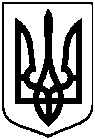 Проектоприлюднено«___» _______ 20__ р.від ___ _______2020 року № ____-МРм. СумиПро безоплатну передачу майна комунальної власності Сумської міської об’єднаної територіальної громади у державну власність Державному професійно-технічному навчальному закладу «Сумський центр професійно-технічної освіти»№ з/пІнвентарний номерНайменуванняНомер паспорта (номер шасі, кузова)Рік випуску1101510034Автомобіль ГАЗ 31105, державний № ВМ0548СЕ Х96311050713571513110507013428920062 101510029Автомобіль ГАЗ 31105-411, державний № ВМ0547СЕХ9631105051284019311050500710092005Начальник відділу правового та кадрового забезпечення  Департаменту забезпечення ресурсних платежів       Л.П. Петрова№ з/пНазва підприємства, установи, організаціїПрізвище І.П. керівникаПоштова та електронна адресиНеобхідна кількість примірників рішення СМРДепартамент забезпечення ресурсних платежів Сумської міської радиКлименко Ю.М.dresurs@smr.gov.ua5Виконавчий комітет Сумської міської ради, перший заступник міського голови Войтенко В.В.rada@smr.gov.ua1